February 5, 2021Via electronic service only due to Emergency Order at M-2020-3019262	In Re:	M-2020-3020818Petition of Duquesne Light Companyfor Approval of its Act 129 Phase IV Energy Efficiency and Conservation PlanCancellation Notice	This is to inform you of the following cancellation:Type:		Call-In Telephonic Evidentiary HearingDate:		Monday, February 8, 2021Time:		10:00 AMPresiding:	Administrative Law Judge Emily DeVoe		Deputy Chief Administrative Law Judge Mark A. Hoyer	Please mark your records accordingly.M-2020-3020818 - PETITION OF DUQUESNE LIGHT COMPANY FOR APPROVAL OF ITS ACT 129 PHASE IV ENERGY EFFICIENCY AND CONSERVATION PLAN  Revised 1/21/21MICHAEL ZIMMERMAN ESQUIRE
DUQUESNE LIGHT COMPANY411 7TH AVENUE15TH FLOORPITTSBURGH PA  15219412-393-6268Accepts eServiceMICHAEL A GRUIN ESQUIRETIMOTHY K MCHUGH ESQUIRESTEVENS & LEE16th FLOOR17 NORTH SECOND STREETHARRISBURG PA  17101717-255-7365717-255-7366Accepts eServiceRepresenting Duquesne Light CompanyJOHN SWEET ESQUIREELIZABETH R MARX ESQUIRERIA PEREIRA ESQUIREPA UTILITY LAW PROJECT118 LOCUST STREETHARRISBURG PA  17101717-701-3837717-236-9486717-710-3839Accepts eServiceRepresenting CAUSE-PAJOSEPH L VULLO ESQUIREBURKE VULLO REILLY ROBERTS1460 WYOMING AVENUEFORTY FORT PA  18704570-288-6441Accepts eServiceRepresenting CAAPSHARON E WEBB ESQUIREOFFICE OF SMALL BUSINESS ADVOCATE555 WALNUT STREET 1ST FLOORHARRISBURG PA  17101717-783-2525
Via e-mail only due to Emergency Order at M-2020-3019262swebb@pa.gov LAUREN E GUERRA ESQUIREARON J BEATTY ESQUIREOFFICE OF CONSUMER ADVOCATE555 WALNUT STREET 5TH FLOORHARRISBURG PA 17101-1923717-783-5048Accepts eServiceWILLIAM H ROBERTS II ESQUIRE
MICHAEL TURZAI ESQUIRE PNG COMPANIES LLC375 NORTH SHORE DRIVEPITTSBURGH, PA 15212412-208-6527412-258-4473
Via e-mail only due to Emergency Order at M-2020-3019262william.h.robertsii@peoples-gas.commichael.turzai@peoples-gas.com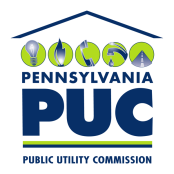  PUBLIC UTILITY COMMISSIONOffice of Administrative Law Judge400 NORTH STREET, HARRISBURG, PA 17120IN REPLY PLEASE REFER TO OUR FILE